السيد . أ.م.د. بختيار صابر محمد  المحترمم/ تقييم بحث تحية طيبة:    نظراً للسمعة العلمية الطيبة التي تتمتعون بها، نرسل لكم البحث الموسوم:خصخصة القطاع الكهربائي في اقليم كوردستان دراسة تقييم كفاءة اداء في المديرية العامة للكهرباء في محافظة دهوك وإعادة استمارة التقييم المرفقة خلال مدة لا تتجاوز (15) يوما من التاريخ أعلاه.ونشكر تعاونكم مع التقدير ...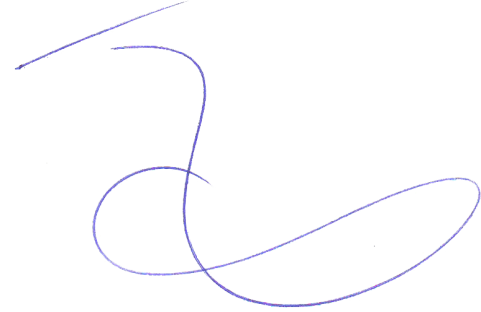 Asst. Prof. Dr. Abdulsalam N. Abdullah	Editor In Chief 